ANESZTEZIOLÓGIA ÉS INTENZÍV TERÁPIA SZAKORVOS KÉPZÉS                                                                         BEAVATKOZÁSOKRA VONATKOZÓ KÖVETELMÉNYRENDSZERE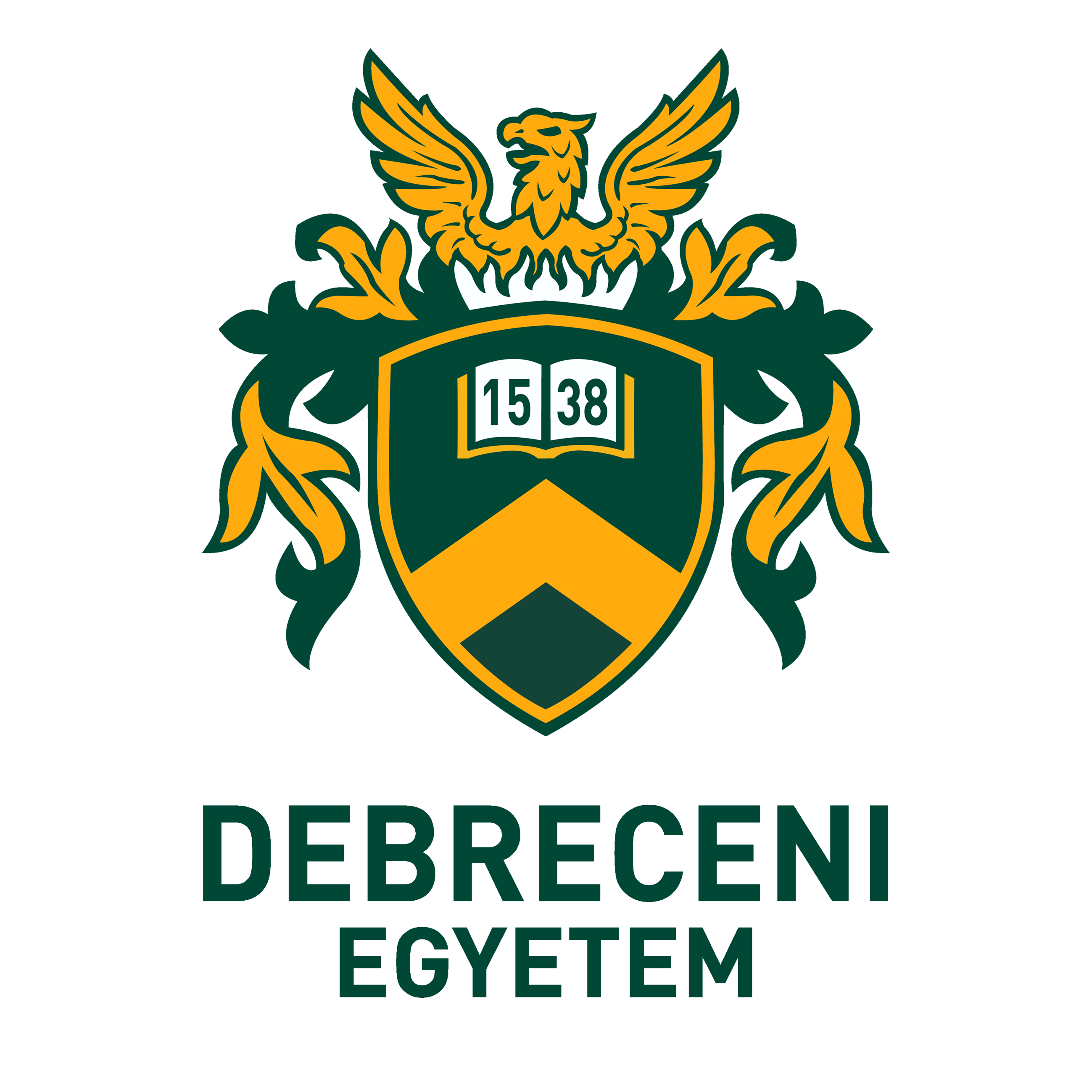 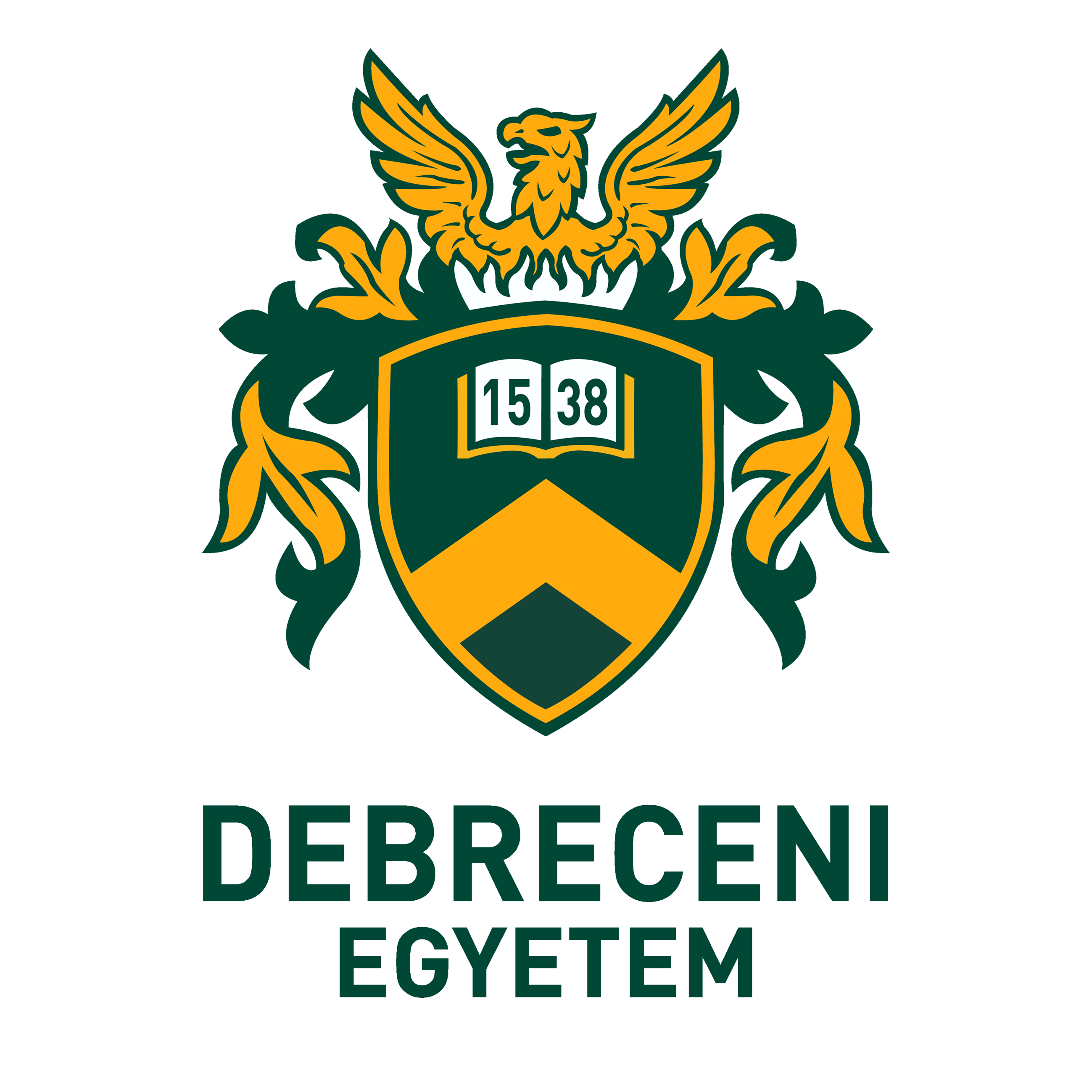 A szakképzés időtartama: 60 hó     A szakképzés alatt teljesítendő alapképzés időtartama: 12 hó     A szakképzés alatt teljesítendő szakgyakorlat időtartama: 48 hóA szakképzési időtartam alatt teljesítendő részvizsgák száma: 2 dbA 2022. szeptember 1.-től hatályos 22/2012. (IX.14.) EMMI rendeletben meghatározott, a szakvizsga letételéhez szükséges beavatkozások listája: Az első részvizsga letételéhez előirt beavatkozások, tevékenységek: A 2 hetes skill tréning alatt teljesítendő készségek:A második részvizsga letételéhez előirt beavatkozások, tevékenységek :Szakvizsgáig teljesítendő beavatkozások:  Külön beavatkozási lista tartozik a sürgősségi betegellátó osztályon, a mentőszolgálatnál töltendő gyakorlat, valamint az intenzív terápiás osztályon letöltendő gyakorlatokhoz, ezért amennyiben a képzés tartalmazza ezeket az elemeket, úgy a honlapon elérhető külön beavatkozási listákon szereplő elemeket is teljesíteni és igazolni szükséges.Tevékenység, beavatkozás megnevezéseSzintezésSzintezésSzintezésSzintezésSzintezésTevékenység, beavatkozás számaEgyetemi klinikán kívül, akkreditált képzőhelyen is elvégezhetőTevékenység, beavatkozás megnevezéseI.II.III.IV.V.Tevékenység, beavatkozás számaEgyetemi klinikán kívül, akkreditált képzőhelyen is elvégezhetőABC betegvizsgálat intenzív ellátás indikációjának felállításaX10XALS kivitelezéseX2XPerifériás véna kanülálásaX30XCentrális véna kanülálása (legalább 50% UH ellenőrzés mellett vagy intrakavitális EKG-val pozicionálva)X8XArtéria kanülálásaX10XSzupraglottikus légútbiztosítás (maszkos lélegeztetés, LMA)X20XNehézintubációs prediszponált beteg intubációjaX2XIntubáció laryngoszkóp segítségévelX20XIntubáció videolaryngoszkóp segítségévelX6Xbronchoszkóp segítségévelX4XPerkután tracheosztómiaX10XLélegeztetett beteg szelektív bronchiális leszívása, bronchiális szájadékok akut tájékozódó megítéléseX2XOxigénterápia indikációjának felállítása, mód és paraméterek beállításaX30XNoninvazív lélegeztetés indikációjának felállítása, mód és paraméterek beállításaX8XInvazív lélegeztetés indikációjának felállítása, mód és paraméterek beállításaX10XLélegeztetett beteg transzportja, adekvát betegátadásX20XHemodinamikai állapot felmérése fizikális jelek és standard noninvazív és invazív monitorozási eszközökkelX2XRUSH, FAST, BLUE protokoll szerinti ultrahang vizsgálatX20XHemodinamikai állapot felméréseX6XXXHemodinamikai állapot felmérése UH segítségévelX4XMellkasi drenázsX10XVértisztító eljárás (indikáció, terápia indítása)X2XTranszfúziós terápia kivitelezése (indikáció, kivitelezés)X30XMegfelelő mikrobiológiai mintavételezés (indikáció, kivitelezés)X8XParenterális táplálás indikációjának felállítása, összeállításaX10XÉletvégi döntés, haldokló ellátásX20XDonor-kezelésX2XSpinális érzéstelenítés kivitelezéseX20XLumbális epidurális érzéstelenítés kivitelezéseX6XUH vezérelt regionális érzéstelenítés (TAP, PECS, paravertebrális egyéb vezetéses blokkal)X10XAneszteziológiai ambuláns beteg vizsgálata, ellátásaX2XIntenzív osztályos konzílium végzéseX30XPerioperatív fájdalomterápia, szedálás és posztanesztéziás egyéb teendők biztonságos felmérése és kivitelezéseX8XÁltalános sebészeti anesztézia (TIVA, ballanszírozott anesztézia)X10XAkut műtét perioperatív ellátása, telt gyomrú beteg légútbiztosításaX20XLényegre törő, egyértelmű betegreferálás: SBAR (szituáció, betegségelőzmény, aktuális státusz, kérés, javaslat) mint sürgős, életmentő kommunikációs eszköz elsajátítása (eset)X2XNem-technikai készségek (limitáció felismerése, segítségkérés módjai, kommunikációs stratégiák) fogalmának világos kezelése (eset)X20XOrvosinformatikai rendszerek biztonságos, pontos és gyors kezelése (eset)X6XSkill és az ahhoz szükséges eszközökTevékenység, beavatkozás megnevezéseCentrális véna kanülálása (szükséges eszközök: CVK modell; BedSide UH )Artéria kanülálása ( szükséges eszközök: Artériapunkciós kar)Perkután tracheosztómia (szükséges eszközök: Conicotomiás és Tracheostomiás Modell; Nehéz Légutas Modell)Perifériás véna kanülálása ( szükséges eszközök: Intravénás gyakorló kar)Szupraglottikus légútbiztosítás (maszk, LMA) ( szükséges eszközök: Intubálást oktató modell)Nehéz intubációs prediszponált beteg intubációja ( szükséges eszközök: Intubálást oktató, nehéz légút, bronchusfás; Laryngoszkóp; Vezetőnyárs, boujie)Intubáció laryngoszkóp segítségével ( szükséges eszközök: Intubálást oktató modell; Laryngoszkóp)Intubáció videolaryngoszkóppal, bronchoszkóppal ( szükséges eszközök: Intubálást oktató modell; Videolaryngoszkóp; AmbuScope)Lumbális epidurális érzéstelenítés kivitelezése ( szükséges eszközök: Lumbális és epidurális érzéstelenítést oktató modell+csigolyablokk)Spinális érzéstelenítés kivitelezése ( szükséges eszközök: Lumbális és epidurális érzéstelenítést oktató modell+csigolyablokk) ABC betegvizsgálat intenzív ellátás indikációjának fel. ( szükséges eszközök: ALS tanbábú)ALS kivitelezése ( szükséges eszközök: ALS tanbábú; Reanimációs kocsi)Lélegeztetett beteg szelektív bronchiális leszívása ( szükséges eszközök: Intubálást oktató modell bronchusfával; Bronchoszkóp; Ambuscope; nyákleszívó modell; EndoVR szimulátor )Oxigénterápia indikációjának felállítása ( szükséges eszközök: Reanimációs kocsi ) Noninvazív lélegeztetés indikációjának felállítása ( szükséges eszközök: fogyóeszközök)Lélegeztetett beteg transzportja, adekvát betegátadás ( szükséges eszközök: Traumás ágy; Betegvizsgáló ágy)Hemodinamikai állapot felmérése, monitorozás ( szükséges eszközök:hemodinamikai mérésekre alkalmas monitor)RUSH, FAST, BLUE protokoll UH vizsgálattal (szükséges eszközök: Bedside ultrahang; Predator UH szimulátor)Hemodinaimkai állapot felmérése UH segítségével ( szükséges eszközök: Bedside ultrahang)Mellkasi drenázs ( szükséges eszközök: Mellkascsövező tréner; Fogyóeszköz)Megfelelő mikrobiológiai mintavételezés ( szükséges eszközök:; Intubálást oktató modell; Hemokultúrás csövek; Vérvételi eszközök;  Katéterező modell, női; Katéterező modell, férfiUH vezérelt regionális érzéstelenítés ( szükséges eszközök: Bedside ultrahang)Betegreferálás, SBAR ( szükséges eszközök: Ápolást oktató modell; Ágy)Nem technikai készségek, esetbemutatás ( szükséges eszközök: Számítógép)Ideiglenes PM behelyezés ( szükséges eszközök: Képerősítő eszköz; PM elektróda)Parenterális táplálás indikációjának felállítása ( szükséges eszközök: Nasogastricus és nasojejunális táplálást oktató modell)Lélegeztetés hasrafordított helyzetben ( szükséges eszközök: METI szimulátos)Invazív lélegeztetés indikációjának felállítása ( szükséges eszközök: intubálást oktató modell) Tevékenység, beavatkozás megnevezéseSzintezésSzintezésSzintezésSzintezésSzintezésTevékenység, beavatkozás számaEgyetemi klinikán kívül, akkreditált képzőhelyen is elvégezhetőTevékenység, beavatkozás megnevezéseI.II.III.IV.V.Tevékenység, beavatkozás számaEgyetemi klinikán kívül, akkreditált képzőhelyen is elvégezhetőABC betegvizsgálat intenzív ellátás indikációjának felállításaX30XALS kivitelezéseX6XPerifériás véna kanülálása X90XCentrális véna kanülálása (legalább 50% UH ellenőrzés mellett vagy intrakavitális EKG-val pozicionálva)X24XIdeiglenes PM behelyezésX2XArtéria kanülálása X30XSzupraglottikus légútbiztosítás (maszkos lélegeztetés, LMA) X60XNehézintubációs prediszponált beteg intubációjaX6XIntubáció laryngoszkóp segítségévelX60XIntubáció videolaryngoszkóp segítségévelX18XIntubáció bronchoszkóp segítségévelX12XPerkután tracheosztómiaX6XLélegeztetett beteg szelektív bronchiális leszívása, bronchiális szájadékok akut tájékozódó megítéléseX30XOxigénterápia indikációjának felállítása, mód és paraméterek beállításaX30XNoninvazív lélegeztetés indikációjának felállítása, mód és paraméterek beállításaX12XInvazív lélegeztetés indikációjának felállítása, mód és paraméterek beállításaX24XLélegeztetés hasrafordított helyzetbenX10XLélegeztetett beteg transzportja, adekvát betegátadásX12XHemodinamikai állapot felmérése fizikális jelek noninvazív vagy X30Xinvazív monitorozási eszközökkel, perctérfogat meghatározásaX10XRUSH, FAST protokoll szerinti ultrahang vizsgálatX30XHemodinamikai állapot felmérése UH segítségévelX30XTCD végzése X6XHemodinamikai kezelés (volumen vagy inotróp vagy presszor terápia) indikációjának felállítása és a kezelés végzéseX30XMellkasi drenázsX6XVértisztító eljárás (indikáció, terápia indítása)X6XTranszfúziós terápia kivitelezése (indikáció, kivitelezés) X30XMegfelelő mikrobiológiai mintavételezés (indikáció, kivitelezés)X30XParenterális táplálás indikációjának felállítása összeállításaX24XÉletvégi döntés, haldokló ellátásX6XDonor-kezelés X2XSpinális érzéstelenítés kivitelezéseX30XEpidurális érzéstelenítés kivitelezéseX30XUH vezérelt regionális érzéstelenítés (TAP, PECS, paravertebrális, egyéb vezetéses blokkal)X15XIntravénás regionális anesztézia (IVRA)X2XAneszteziológiai ambuláns beteg vizsgálata, ellátásaXX30XIntenzív osztályos konzílium végzéseX24XPerioperatív fájdalomterápia, szedálás és posztanesztéziás egyéb teendők biztonságos felmérése és kivitelezéseX60XÁltalános sebészeti anesztézia (TIVA legalább 20 db, ballanszírozott anesztézia)X150XNeuromuszkuláris monitorozás (TOF, PTF) műtét alattX30XAkut műtét perioperatív ellátása, telt gyomrú beteg légútbiztosításaX30XLényegre törő, egyértelmű betegreferálás: SBAR (szituáció, betegségelőzmény, aktuális státusz, kérés, javaslat) mint sürgős, életmentő kommunikációs eszköz elsajátítása (eset)X30XNem-technikai készségek (limitáció felismerése, segítségkérés módjai, kommunikációs stratégiák, vezetői szerep célja, feladat-delegáció lényege) fogalmának világos kezelése (eset)X30XAkut intenzív felvételre kerülő beteg ABCD szerinti ellátásaX30XIntenzíves beteg táplálása, infúziós terápia meghatározásaX60XSokkos beteg komplex ellátásaX24XPosztreszuszcitációs ellátás biztosításaX6XAkut endokrin krízisállapotok X5XPosztoperatív intenzíves beteg vizsgálata ellátásaX50XElektív hasi sebészeti műtétek aneszteziológiai ellátása (Benne legalább 25 laparoszkópos műtét) X125XAkut hasi sebészeti anesztéziaX50XMasszívan vérző beteg periprocedurális,X10Xaneszteziológiai ellátásaX10XTevékenység, beavatkozás megnevezéseSzintezésSzintezésSzintezésSzintezésSzintezésTevékenység, beavatkozás számaTevékenység, beavatkozás megnevezéseI.II.III.IV.V.Tevékenység, beavatkozás számaABC betegvizsgálat intenzív ellátás indikációjának felállításaX50ALS kivitelezéseX9Perifériás véna kanülálásaX150Centrális véna kanülálása (legalább 50% UH ellenőrzés mellett vagy intrakavitális EKG-val pozicionálva)X40Ideiglenes PM behelyezésX3Artéria kanülálásaX50Szupraglottikus légútbiztosítás (maszkos lélegeztetés, LMA)X100Nehézintubációs prediszponált beteg intubációjaX10Intubáció laryngoszkóp segítségévelX200Intubáció videolaryngoszkóp segítségévelX30Intubáció bronchoszkóp segítségévelX20Perkután tracheosztómiaX10Lélegeztetett beteg szelektív bronchiális leszívása, bronchiális szájadékok akut tájékozódó megítéléseX50Oxigénterápia indikációjának felállítása, mód és paraméterek beállításaX50Noninvazív lélegeztetés indikációjának felállítása, mód és paraméterek beállításaX18Invazív lélegeztetés indikációjának felállítása, mód és paraméterek beállításaX40Lélegeztetés hasrafordított helyzetbenX15Lélegeztetett beteg transzportja, adekvát betegátadásX18Hemodinamikai állapot felmérése fizikális jelek noninvazív,X50Invazív monitorozási eszközökkel perctérfogat meghatározásaX15RUSH, FAST protokoll szerinti ultrahang vizsgálatX50Hemodinamikai állapot felmérése UH segítségévelX50TCD végzéseX10Hemodinamikai kezelés (volumen, inotróp, presszor terápia) indikációjának felállítása és a kezelés végzéseX50Mellkasi drenázsX10Vértisztító eljárás (indikáció, terápia indítása)X10Transzfúziós terápia kivitelezése (indikáció, kivitelezés)X50Megfelelő mikrobiológiai mintavételezés (indikáció, kivitelezés)X50Parenterális táplálás indikációjának felállítása, összeállításaX60Életvégi döntés, haldokló ellátásX15DonorkezelésX3Spinális érzéstelenítés kivitelezéseX100Epidurális érzéstelenítés kivitelezéseX100UH vezérelt regionális érzéstelenítés (TAP, PECS, paravertebrális, egyéb vezetéses blokkal)X25Intravénás regionális anesztézia (IVRA)X5Aneszteziológiai ambuláns beteg vizsgálata, ellátásaX50Intenzív osztályos konzílium végzéseX40Perioperatív fájdalomterápia, szedálás és posztanesztéziás egyéb teendők biztonságos felmérése és kivitelezéseX100Általános sebészeti anesztézia (TIVA, balanszírozott anesztézia)X500Neuromuszkuláris monitorozás (TOF, PTF) műtét alattX50Akut műtét perioperatív ellátása, telt gyomrú beteg légútbiztosításaX50Lényegre törő, egyértelmű betegreferálás: SBAR (szituáció, betegségelőzmény, aktuális státusz, kérés, javaslat) mint sürgős, életmentő kommunikációs eszköz elsajátítása (eset)X50Nem-technikai készségek (limitáció felismerése, segítségkérés módjai, kommunikációs stratégiák, vezetői szerep célja, feladat-delegáció lényege) fogalmának világos kezelése (eset)X50Akut intenzív felvételre kerülő beteg ABCD szerinti ellátásaX30Intenzíves beteg táplálása, infúziós terápia meghatározásaX100Sokkos beteg komplex ellátásaX40Posztreszuszcitációs ellátás biztosításaX10Akut endokrin krízisállapotok ellátásaX10Posztoperatív intenzíves beteg vizsgálata ellátásaX40Elektív hasi sebészeti műtétek aneszteziológiai ellátása ( benne legalább 25 laparoscopos műtét)X200Elektív hasi sebészeti műtétek aneszteziológiai ellátása ( benne legalább 25 laparoscopos műtét)X200Akut hasi sebészeti anesztéziaX80Érsebészeti anesztéziaX30Mellkassebészeti anesztéziaX20Elektív ortopédia-, traumatológiai anesztéziaX120Politraumatizált beteg anesztéziájaX5Urológiai anesztéziaX30Fül-orr-gégészeti anesztéziaX30Arc-, állcsont sebészeti anesztéziaX25Fogászati anesztéziaX15Szemészeti anesztéziaX25Gyermeksebészeti anesztéziaX20Intrakraniális műtétek anesztéziájaX20Gerinc műtétek anesztéziájaX20Császármetszés anesztéziája (elektív és akut)X40Egyéb aneszteziológiai feladatok (acut és chronicus fájdalomterápia)X